D E L A W A R EC O L L E G E   O F   A R T6 0 0   N   M A R K E T   S TW I L M I N G T O N   D E L A W A R E   1 9 8 0 1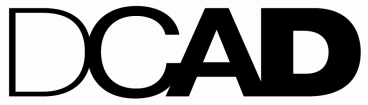 DIGITAL PHOTO EDITIN G	5.16.20WITH STUDENT LEARNIG OUTCOMESDigital Photo Editing   (PH215, 3 credits) This course introduces the student to the basic principles of digitally based image processing and manipulation through raster based painting, color-correction, and retouching tools.  Student will investigate the relationship between image capture, resolution and output quality, and explore many practical possibilities of digital editing.	Prerequisite:  Studio Foundation Year and Photography I Students will: Demonstrate functional digital image manipulation, optimization, file type, and saving. (PC 1)   Demonstrate ability to use various software programs for download and Raw file processing, (PC 1)  Required Texts: There are no required texts for this class.Supplementary Readings: These will be presented in classSupplies:Digital SLR capable of shooting Raw files, with a minimum sensor of 10 megapixels ($600.00 –$1200.00)Memory card(s) for your DSLR. (8 to 16 GB – Approx. $10.00 to $25.00) GET MORE THAN ONE. Two smaller are better than a single larger one (Writes faster, and if it goofs up less information/images are lost).Card reader (Approx.  $10.00 to $50.00)If you can, get an extra battery.  You will use it. (Approx: $50.00 for your DSLR- name brand)Electronic cable release for your DSLR. You don’t need it every day, but when you need it you need it.  (Approx. $50.00 to $75.00)  You will most likely use it in the studio next semester.A portable hard drive that is Mac compatible. (Approx: 500 GB/$60.00, 1 TB/$100.00+)Tickets for printing (Approx. $100.00) buy as you need themA notebook for use in class. (Approx. $3.00)Supplementary Supplies:Adobe Creative Cloud- Adobe now “leases” their software on a monthly basis. As a student, you can have access on your home computer to the Photoshop and Lightroom for a very reasonable cost. Or, for something like $20/month you can have access to the entire Creative Suite. As opposed to buying the software, you will receive access to updated versions as they come out.